Giải bài tập Unit 8 A Closer look 2 tiếng Anh 6 sách Kết nối tri thức giúp các em học tốt Tiếng Anh 6.Giải bài tập Tiếng Anh 6 Unit 8 A Closer look 2Thực hiện các yêu cầu của sách giáo khoa khi giải bài tập Tiếng Anh 6 Kết nối tri thức tập 2 trang 19-20 về ngữ pháp.The past simpleRemmemberWe use the past simple to talk about somthing that happened in the past.Example: I played badminton with Phong yester day.PositiveI/You/We/They/He/She/It + V-ed(played)NegativeI/You/We/They/He/She/It + did not/didn't V(did not/didn't play)Questions and short answersDid I/you/we/they/he/she/it + V(play)?Yes, I/you/we/they/he/she/it did.No, I/you/we/they/he/she/it didn't.I. Choose the correct answer A,B, or C.1. There ........... an interesting match on TV last night.A. isB. wereC. was2. My dad ........... a lot of tennis some years ago.A. playsB. playedC. is playing3. I was at the gym last Sunday, but I ............   you there.A. not sawB. don't seeC. didn't see4. The teacher ............. us about our homework this moming.A. didn’t askB. not astingC. doesn't ask5. .............. sleep weil last night?A. Do youB. Did youC .Were youAnswer1. C=> There was an interesting match on TV last night.2. B=> My dad played a lot of tennis some years ago.3. C=> I was at the gym last Sunday, but I didn’t see you there.4. A=> The teacher didn’t ask us about our homework this moming.5. B=> Did you sleep well last night?II. Write the correct form of the verbs to complete the conversationNick: Hi, there.Sonny: Hello, Nick. Did you have a nice weekend?Nick: Yeah, it was OK On Sunday, I (1. go)..........  fishing with my dad. How about you?Sonny: Oh, I (2. have).......... a good weekend, too.Nick: Really? What ....... you (3. do) ?Sonny: I (4. visit) ........... the museum with my family, then we (5. eat) .......  at my favourite restaurantNick:  Did you watch football on Sunday?Sonny: Oh, yeah! My favourite team (6. score) ................  fantastic goalAnswer1. went2. had3. did you do     4. visited5. ate6. scoredNick: Hi, there.Sonny: Hello, Nick. Did you have a nice weekend?Nick: Yeah, it was OK On Sunday, I went  fishing with my dad. How about you?Sonny: Oh, I had a good weekend, too.Nick: Really? What did you do?Sonny: I visited the museum with my family, then we ate  at my favourite restaurantNick:  Did you watch football on Sunday?Sonny: Oh, yeah! My favourite team scored fantastic goal.III. Work in groups. Ask and aswer questions about your last weekendExample:A: Did you do any sport last weekend?B: Oh yes, and I was exhausted.C: Really? What did you do?...AnswerHọc sinh thực hành theo nhóm trên lớp.ImpertativesRemmemberWe use imperatives to tell someone to do something, or to give a direct order.It's a chewing gum.Chew it.Don't swallow it.Positive: V Negative: Don't + VIV. Look at each picture anf choose the correct answer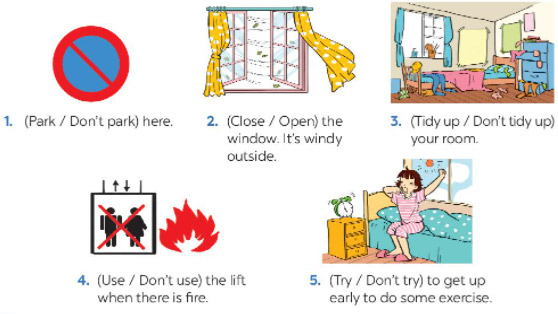 Answer1. Don't park2. Close3. Tidy up 4. Don't use5. TryV. Tell your friends what to do and what not to do at the gymExamples:- Change your clothes.- Don't speak loudly....Answer * What to do- Bring a lock to put your bag and personal items in the locker- Warm up- Do a beginner’s strength workout- Try everything out- Pay your fee first.- Put on your trainers/sports shoes.- Listern to the instructor carefully.- Don't litter.- Don't eat or drink at the gym.-/-Giải bài tập Tiếng Anh 6 Unit 8: Sports and Games - A closer look 2 sách Kết nối tri thức do Đọc tài liệu tổng hợp, hi vọng sẽ giúp các em học tốt môn Tiếng Anh 6 thật thú vị và dễ dàng.